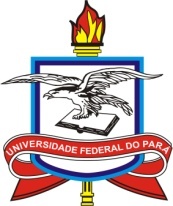 UNIVERSIDADE FEDERAL DO PARÁINSTITUTO DE TECNOLOGIAFACULDADE DE ENGENHARIA DA COMPUTAÇÃO E TELECOMUNICAÇÕESTÍTULO DO TCCNOME DO ALUNOBELÉM - PAANOUNIVERSIDADE FEDERAL DO PARÁINSTITUTO DE TECNOLOGIAFACULDADE DE ENGENHARIA DA COMPUTAÇÃO E TELECOMUNICAÇÕESNOME DO ALUNOTÍTULO DO TCCTrabalho de Conclusão de Curso apresentado para obtenção do grau de engenheiro de XXX do Instituto de Tecnologia da Faculdade de Engenharia da Computação e Telecomunicações.Belém - PAANOTÍTULO DO TCCEste trabalho foi julgado adequado em _____ / _____ / ______ para obtenção do Grau de Engenheiro da/de XXX, aprovado em sua forma final pela banca examinadora que atribuiu o conceito __________________.____________________________Prof. XXXOrientador____________________________Prof. XXXCoorientador____________________________Prof. XXXMembro A da Banca Examinadora____________________________Prof. XXXMembro B da Banca Examinadora____________________________Prof. XXXDiretor da Faculdade de Engenharia da Computação e TelecomunicaçõesDEDICATÓRIAAGRADECIMENTOSEPÍGRAFERESUMOEste trabalho Palavras-chave: ABSTRACTThis Keywords: LISTA DE FIGURASLISTA DE TABELASSUMÁRIOCAPÍTULO 1IntroduçãoContextualizaçãoOrganização do TrabalhoREFERÊNCIAS BIBLIOGRÁFICASANEXOS